Plotnikov IanGeneral details:Certificates:Experience:Position applied for: Able SeamanDate of birth: 15.07.1991 (age: 26)Citizenship: RussiaResidence permit in Ukraine: YesCountry of residence: RussiaCity of residence: MoscowPermanent address: chelobityevskoye-shosse 14 b.1 fl.124Contact Tel. No: +7 (977) 331-54-19E-Mail: yan.p1991@icloud.comSkype: +79773315419U.S. visa: NoE.U. visa: NoUkrainian biometric international passport: Not specifiedDate available from: 29.09.2016English knowledge: GoodMinimum salary: 500 $ per monthDocumentNumberPlace of issueDate of expiryCivil passport45 12 974409Moscow00.00.0000Seamanâs passport0301804FBIâAzov-Don Basin Administrationâ11.11.2020Tourist passport2134100502-00.00.0000TypeNumberPlace of issueDate of expiryCertificate of Competence213410050200.00.0000Survival craft & rescue boat023973030.09.2020Basic safety training028611728.09.2020Watchkeeping01829206.12.0019Security-awareness37639211.09.2019PositionFrom / ToVessel nameVessel typeDWTMEBHPFlagShipownerCrewingAble Seaman17.12.2015-16.03.2016Aleksey NovoselovDry Cargo5000-PanamaRussia&mdash;Ordinary Seaman02.07.2015-07.09.201507,09,2015Dry Cargo5000-RussiaRussia&mdash;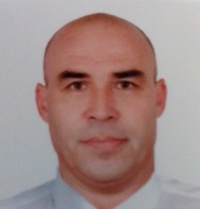 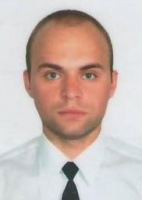 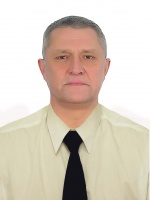 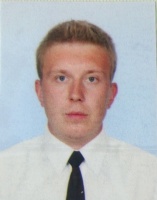 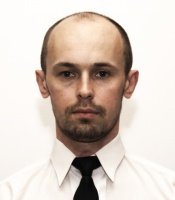 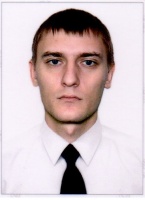 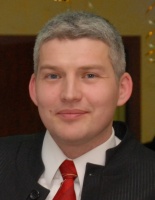 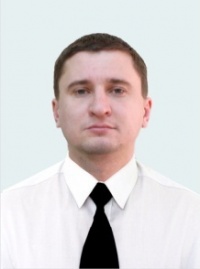 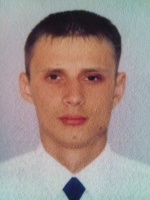 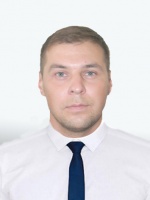 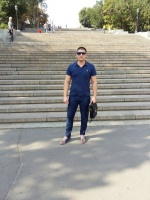 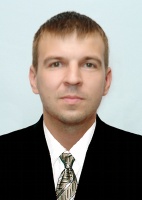 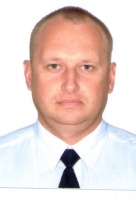 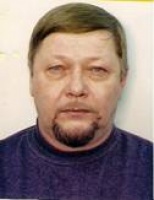 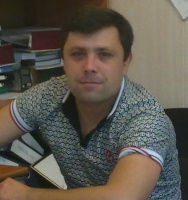 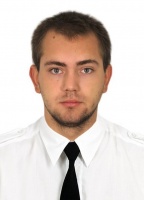 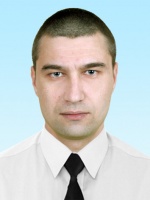 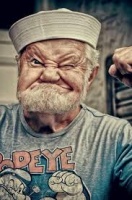 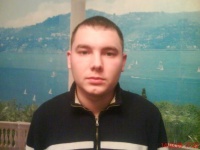 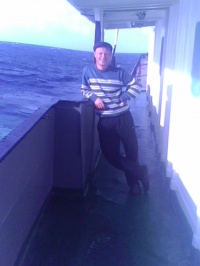 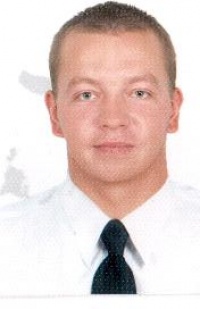 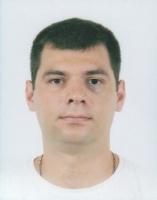 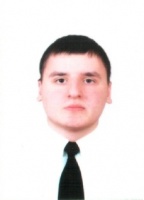 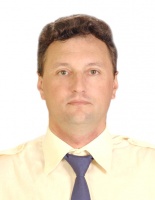 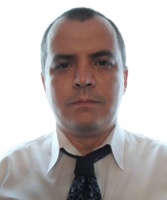 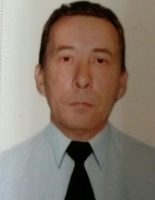 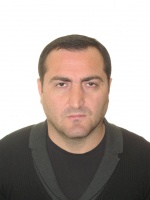 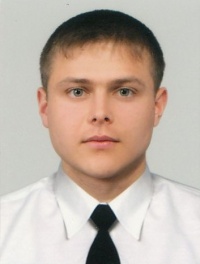 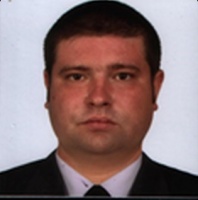 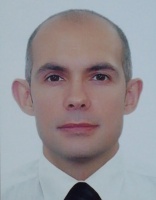 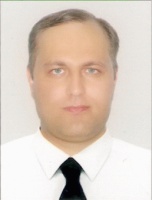 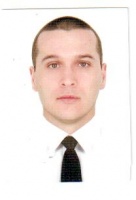 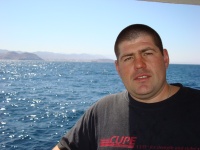 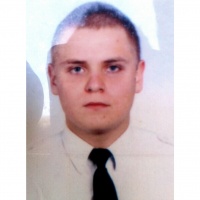 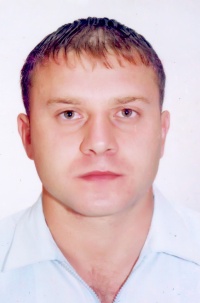 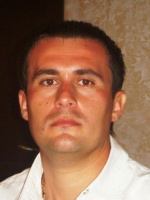 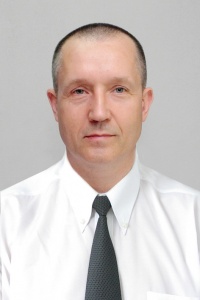 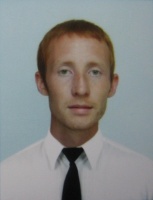 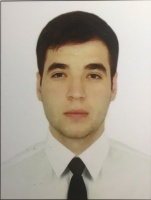 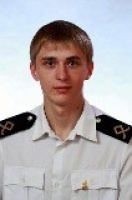 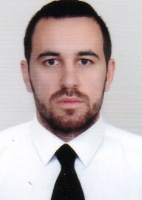 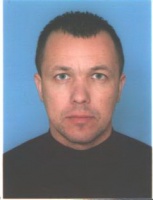 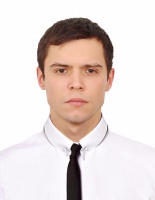 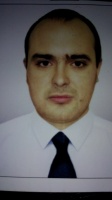 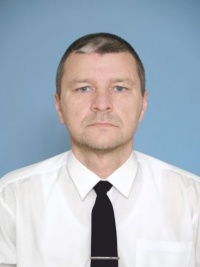 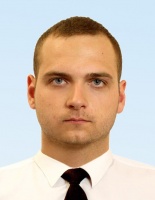 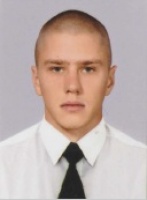 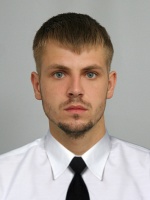 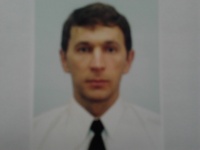 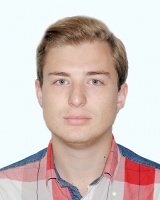 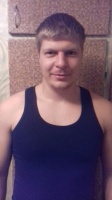 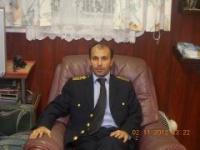 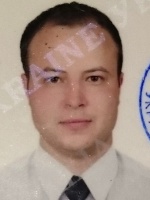 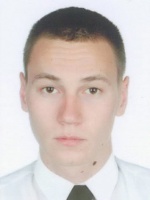 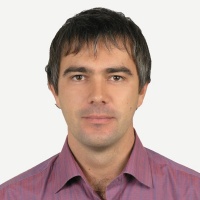 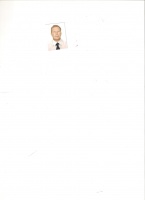 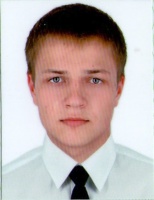 